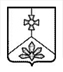 19.02.2018                               пгт Кавалерово                                        № 30Об утверждении Положения о порядке рассмотрения и отбора инвестиционных проектов, реализация которых требует поддержки администрации Кавалеровского муниципального районаВ целях реализации муниципальной программы «Развитие инвестиционной деятельности и повышение инвестиционной активности на территории Кавалеровского муниципального района на период 2017-2021 годы», утвержденной постановлением администрации Кавалеровского муниципального района от 19.04.2017 № 109, а также стимулирования инвестиционной активности на территории Кавалеровского муниципального района администрация Кавалеровского муниципального районаПОСТАНОВЛЯЕТ:Утвердить Положение о порядке рассмотрения и отбора инвестиционных проектов, реализация которых требует поддержки администрации Кавалеровского муниципального района (прилагается).       2. Опубликовать настоящее постановление в Бюллетене органов местного самоуправления Кавалеровского муниципального района «Кавалеровские ведомости», являющегося источником официального опубликования нормативно - правовых актов администрации Кавалеровского муниципального района и разместить на сайте администрации Кавалеровского муниципального района www.kavalerovsky.ru.	3. Контроль за исполнением настоящего постановления оставляю за собой.Глава Кавалеровского муниципальногорайона – глава администрации Кавалеровского муниципального района                                                                  С.Р. ГавриковВерно: начальник организационно-правового отдела                                                                              О.В.Лада   УТВЕРЖДЕНО постановлением администрацииКавалеровского муниципального района от                          №_______Положениео порядке рассмотрения и отбора инвестиционных проектов, реализация которых требует поддержки администрации Кавалеровского муниципального района1. Общие положения1.1. Настоящее положение разработано в соответствии с законодательством Российской Федерации, Приморского края и определяет порядок проведения конкурсного отбора и экспертизы инвестиционных проектов, реализация которых требует муниципальной поддержки администрации Кавалеровского муниципального района (далее - Администрация).1.2. Основными целями конкурсного отбора инвестиционных проектов, реализация которых требует муниципальной поддержки Администрации, является стимулирование инвестиционной активности и привлечения средств инвесторов в отрасли экономики муниципального района.2. Виды муниципальной поддержки АдминистрациейИнвестиционных проектов2.1. Инвестиционные проекты, реализация которых требует муниципальной поддержки Администрации (далее – инвестиционные проекты), обеспечиваются следующими видами поддержки:2.1.1. Предоставление муниципальных гарантий для реализации инвестиционных проектов.2.1.2. Предоставление льгот, понижающих коэффициентов и иных мер поддержки при расчете и уплате арендной платы за земельные участки, установление размера арендной платы по которым отнесено к полномочиям района.3. Условия рассмотрения инвестиционных проектов.3.1. Претендентами на рассмотрение инвестиционных проектов в целях предоставления муниципальной поддержки могут быть юридические лица и индивидуальные предприниматели (далее - претенденты).3.2. Рассмотрение инвестиционных проектов проводится на основании заявления претендента о предоставлении муниципальной поддержки Инвестиционным советом Администрации (далее - Совет).3.3. Ко всем претендентам предъявляются одинаковые требования.3.4. Предлагаемые претендентами инвестиционные проекты должны быть реализованы на территории Кавалеровского муниципального района и предполагать экономический и бюджетный эффект для района.3.5. Претендент представляет инвестиционный проект, который включает следующие документы, заверенные руководителем организации  и печатью организации:3.5.1. Заявление о рассмотрении инвестиционного проекта для получения муниципальной поддержки (далее - заявление), оформляется в соответствии с Приложением №1;	3.5.2. Копию Устава (положения) в актуальной редакции;	3.5.3. Копию учредительного договора или решения уполномоченного органа о создании организации;	3.5.4. Копию свидетельства (решения) о государственной регистрации;	3.5.5. Копию лицензии на осуществление хозяйственной деятельности в случае, когда для занятия соответствующим видом деятельности необходима лицензия в соответствии с законодательством Российской  Федерации;	3.5.6. Утвержденный претендентом бизнес-план или технико-экономическое обоснование;	3.5.7.Копию бухгалтерского баланса за год, предшествующий текущему;	3.5.8. Справку территориального органа Федеральной налоговой службы,  подтверждающее отсутствие задолжности по обязательным платежам в бюджеты всех уровней.	Вместе с документами указанными в пп. 3.5.2., 3.5.3., 3.5.4.,3.5.5., 3.5.7., предоставляются оригиналы документов для сверки.	3.6. Претендентами, предлагающим для рассмотрения инвестиционные проекты, предусматривающие строительство, расширение, реконструкцию и техническое перевооружение предприятий, зданий и сооружений, дополнительно необходимо представить копии следующих документов:	3.6.1. Документ, утверждающий проектно-сметную документацию;	3.6.2. Распоряжение администрации муниципального образования о предварительном согласовании отвода земельного участка (для объектов, требующих отвода земельного участка);	3.6.3. Заключение государственной экологической экспертизы (для объектов, требующих проведения такой экспертизы);	3.6.4.  Заключения управления государственной вневедомственной (независимой) экспертизы по проектно-сметной документации или заключение управления государственной вневедомственной экспертизы Приморского края (для объектов, требующих такого заключения).	Вместе с документами указанными в пп. 3.6.1.,3.6.2.,3.6.4., предоставляются оригиналы документов для сверки.        3.7. Рассмотрение инвестиционного проекта не осуществляется в случаях, если Претендент:	- находится в стадии реорганизации, ликвидации или банкротства, либо имеет ограничения в правовом отношении в соответствии с действующим законодательством;	- сообщил о себе ложные сведения;	-  не представил определенный настоящим положением полный перечень необходимых документов;	-  имеет просроченную задолженность по ранее предоставленным муниципальным и государственным гарантиям, бюджетным кредитам и обязательным платежам в районный бюджет.4. Основные критерии инвестиционных проектов.4.1. При отборе инвестиционных проектов учитываются:4.1.1. Экономическая эффективность проекта исходя из следующих основных критериев:- объем выпускаемой продукции (в стоимостном и натуральном выражении);- финансовый результат;- налоговые и неналоговые платежи в бюджет муниципального района;- наличие рынков сбыта продукции;- рентабельность производства;- рентабельность инвестиций;- объем инвертируемых средств;- срок окупаемости проекта;- чистый доход;4.1.2. социальная эффективность проекта исходя из следующих основных критериев:- количество новых рабочих мест;- количество решаемых социальных проблем;- уровень заработной платы;- экологическая безопасность;4.1.3. Для претендентов на получение поддержки в виде муниципальных гарантий Администрации устанавиваются дополнительные критерии:- гарантии возврата заемных средств и процентов за пользование заемными средствами;- обеспечение рисков невозвратности.5. Порядок проведения отбора и экспертизы инвестиционных проектов.5.1. Инвестиционный проект предоставляется лично Претендентом (представителем Претендента) в Администрацию (пгт Кавалерово, л. Арсеньева, 104).5.2.  Секретарь совета регистрирует заявление и проводит предварительное рассмотрение на предмет соответствия представленных документов требованиям настоящего Положения. В случае несоответствия документов по перечню и качеству, секретарь Совета в течении пяти рабочих дней с момента регистрации заявления направляет претенденту уведомление об отказе в участии  в отборе с указанием причины отказа. Отказ оформляется письмом, подписывается главой администрации Кавалеровского муниципального района.5.3. Инвестиционный проект, допущенный к участию в отборе, секретарь Совета направляет в полном объеме представленных документов для экспертной оценки в структурное подразделение администрации в соответствии с отраслевой принадлежностью и финансовое управление администрации. Период проведения экспертной оценки не может превышать пяти рабочих дней от даты принятия документов на участие в отборе для каждого структурного подразделения.5.4. Структурное подразделение Администрации проводит экспертную оценку представленных документов претендентов на предмет организационной и технологической реализуемости инвестиционного проекта, качества производственного и организационного планов, плана маркетинга. Финансовое управление Администрации на основании представленных документов проверяет финансовое состояние претендента, возможность обеспечения гарантии залогом, возвратность кредита. 5.5. Секретарь Совета на основании представленных экспертных оценок в течение трех рабочих дней готовит сводное заключение, содержащее предложение о предоставлении муниципальной поддержки претенденту (либо отказе в ней) по форме согласно Приложению № 2 к настоящему Положению. Сводное заключение направляется для рассмотрения в Совет.5.6. Совет рассматривает представленные претендентом документы и с учетом сводного заключения и экспертных оценок инвестиционного проекта принимает решение рекомендовать главе администрации Кавалеровского муниципального района предоставить Претенденту муниципальную поддержку либо отказать в предоставлении Претенденту муниципальной поддержки. Принятое решение оформляется протоколом заседания Совета. Срок рассмотрения документов, представленных на рассмотрение, включая срок принятия решения, не может превышать пяти рабочих дней с даты направления их в Совет.5.7. В случае отказа в предоставлении муниципальной поддержки секретарь Совета в течение пяти рабочих дней с момента принятия решения уведомляет Претендента о принятом решении с указанием причин отказа. Отказ оформляется письмом, подписывается главой администрации Кавалеровского муниципального района5.8. На основании принятых рекомендаций Совета об оказании муниципальной поддержки секретарь Совета в течение пяти рабочих дней готовит проект распоряжения администрации администрации Кавалеровского муниципального района о предоставлении муниципальной поддержки (далее – распоряжение), согласовывает его в установленном порядке и направляет на утверждение главе администрации Кавалеровского муниципального района.5.9. В течение трех рабочих дней с момента утверждения распоряжения, секретарь Совета направляет почтовым отправлением заверенную копию распоряжения.ПРИЛОЖЕНИЕ № 1к Положению о порядке рассмотрения и отбора инвестиционных проектов, реализация которых требует поддержки администрации Кавалеровского муниципальногорайонаЗаявление о рассмотрении инвестиционного проекта для получения муниципальной поддержки_____________________________________________________________________________(наименование юридического лица/индивидуального предпринимателя)в лице ______________________________________________________________________,действующего на основании____________________________________________________                                              номер и дата свидетельства о государственной _____________________________________________________________________________.регистрации,  реквизиты доверенности или иного документа, удостоверяющего полномочияПрошу принять настоящее заявление о рассмотрении инвестиционного проекта для получения _____________________________________________________________________________указывается вид муниципальной поддержкиС Положением о порядке рассмотрения и отбора инвестиционных проектов, реализация которых требует поддержки администрации Кавалеровского муниципального района ознакомлен(а) и представляю следующие сведения:почтовый адрес __________________________________________________________________________________________________________________________________________фактический адрес осуществления деятельности ______________________________________________________________________________________________________________телефон (_____) ________________________, факс (______) ________________________,электронная почта ____________________________________________________________Настоящим подтверждаю согласие на обработку персональных данных (включая все действия, перечисленные в статье 3 Федерального закона от 27 июля 2006 г. № 152-ФЗ "О персональных данных"), указанных в настоящей заявке и иных документах, используемых ответственным исполнителем, соисполнителями, участниками Программы для их обработки в соответствии с законодательством Российской Федерации о персональных данных и с целью предоставления государственной поддержки субъектам малого и среднего предпринимательства (для индивидуальных предпринимателей).К заявлению прилагаются следующие документы:_______________________________________________________________________________________________________________________________________________________________________________________________________________________________________(указывается перечень прилагаемых документов)Достоверность представленных сведений гарантирую._________________________    ______________    _________________________________(должность)                                         подпись                     (Ф.И.О. руководителя СМСП)« _____» _____________________  20______ г. М.П.ПРИЛОЖЕНИЕ № 2к Положению о порядке рассмотрения и отбора инвестиционных проектов,реализация которых требует поддержки администрации Кавалеровского муниципальногорайонаСВОДНОЕ ЗАКЛЮЧЕНИЕ(примерная форма)___________________ от _________ № ________На основании представленных _____________________________________________________________________________(наименование претендента)материалов___________________________________________________________________, (перечень представленных материалов)а также дополнительно запрошенной информации_____________________________________________________________________________проведена экспертиза инвестиционного проекта.1. Краткое описание инвестиционного проекта (суть проекта, характер проекта)2. Общие сведения о заявителе.Наименование, юридический адрес заявителяВид деятельности, количество рабочих мест3. Соответствие характеристик инвестиционного проекта установленным требованиям:Заключение структурного подразделения администрации Кавалеровского муниципального района:__________________________________________________________________________________________________________________________________________________________Заключение юридического отдела администрации Кавалеровского муниципального района:__________________________________________________________________________________________________________________________________________________________Заключение финансового управления администрации Кавалеровского муниципального района:__________________________________________________________________________________________________________________________________________________________Заключение Инвестиционного совета:__________________________________________________________________________________________________________________________________________________________ПоказателиПо даннымпретендентаПорасчетамэкспертаПримечаниеОбъем инвестируемых средств:               - в том числе запрашиваемые средства;      - собственные средства;                    - в том числе средства иностранных инвесторов;                                Направление использования инвестиций       Степень готовности проекта                 Стартовые затраты на осуществление проекта Планируемый срок реализации проекта        Период окупаемости проекта                 Наличие необходимых для реализации проекта документов (лицензии и т.д.)               Мощность проекта                           Прибыль от реализации проекта              Бюджетный эффект                           Социальный эффект, в том числе создание    рабочих мест                               Платежеспособность претендента,            в том числе:                                     - информация банка по платежеспособности;  - объем имеющихся имущественных ресурсов;  - иные                                     Оценка реализуемости проекта, в том числе  имеющийся опыт хозяйствования              Обеспеченность сбыта продукции, наличие    заключенных договоров, участие третьих     лиц в реализации проекта                   Обеспеченность ресурсами                   Проведенные маркетинговые исследования     Вид риска и обязательства                  Характер и источники обеспечения гарантии  (льготы, кредита)                          Форма участия администрации в проекте                           Особые условия проекта                     